Committee Administering the Mechanismfor Promoting Implementation and ComplianceThirteenth meetingGeneva, 7–10 September 2018Item 4 (a) (i) of the provisional agendaReview of general issues of compliance and implementation under the Convention:national reporting: classification of compliance performanceNational reportingClassification of compliance performanceNote by the Secretariat	I.	IntroductionAs referred in document UNEP/CHW/CC.13/4, the draft classifications of Parties’ compliance performance with their national reporting obligation for 2014 and 2015 are set out, respectively, in annexes I and II to this note. 	II.	ImplementationThe annexes to the present note set out the draft classifications of Parties’ compliance performance with respect to the annual reporting obligation for 2014 and 2015. The information provided in each classification includes 6 parts, as follows:Part I sets out four graphics on reporting rates, namely overall reporting rates for the years 2009 to 2014, respectively 2015; reporting rates for complete and on time or late reports 2014, respectively 2015; reporting rates for complete reports for the years 2009 to 2014, respectively 2015; and reporting rates for timely reports for the years 2009 to 2014, respectively 2015;Part II sets out the classification of Parties’ compliance performance with respect to the annual reporting obligation based on regional grouping; Part III sets out a classification of Parties’ compliance performance with respect to the annual reporting obligation based on regional grouping with information on the completeness of Parts I and II of the questionnaire; (d) 	Part IV sets out an overview of reporting rates and timeliness of reporting based on regional grouping;(e)	Part V sets out the classification of Parties’ compliance performance with respect to the annual reporting obligation with a breakdown on an individual Party basis; (f)	Part VI presents, for each question and sub-question of the national reporting questionnaire, the number of incomplete responses received.As mandated by the Conference of the Parties, the Secretariat undertook the classification on the basis of the following assumptions:(a)	Information reported by Parties is presumed to reflect reality, without prejudice to quality control by the Secretariat;(b)	The completeness of national reports will be reviewed on the basis of the answers provided by Parties to all questions and sub-questions of the revised reporting format, with the exception of questions and tables that are designated as optional;(c)	Should a report contain answers that do not provide the information sought (such as “in preparation”, “no data available” or “no information”), the Party providing such answers will not be considered to have submitted a complete report; (d)	Should a report contain answers that provide information sought that is “provisional” or “estimated”, the Party providing such answers will be considered to have submitted a complete report.The Secretariat undertook the classification exercise using in-house resources. The Secretariat would like to bring the following elements to the attention of the Committee:	(a) 	The Secretariat had to carry out the classification exercise manually by looking at the responses provided by each Party to each question, sub-question and individual elements of each table of the reporting questionnaire. This is mainly because of two reasons: 1) the current national reporting database of the Secretariat does not offer the possibility of queries related to the criteria adopted by the Conference of the Parties (“complete/incomplete”, “on time/late”); and 2) given the current format of the questionnaire, whether a response is “complete” may require that its content be understood;	(b)	In some instances, the Secretariat double-checked answers provided in reports for previous years to determine whether an answer to a specific question could be considered “complete”.  This is because Parties usually use a pre-filled questionnaire where they indicate which responses have been updated since the last time they have reported. It does happen that the latest report specifies that a response was “not updated”, while at the same time no answer is given to the question. In that case, the information reported for a previous year was taken into account and the response considered “complete”; 	(c)	Any manual process is error-prone and for this exercise, one staff member reviewed 78 reports and the Secretariat did not have the capacity to undertake a second full review to cross-check all the classification items individually; 	(d)	The Secretariat did not review the content of individual responses, except when this was needed to implement the assumptions mentioned above in paragraph 6. For instance, if a Party responded to question 2 (c) that it has a national definition of hazardous wastes under article 1.1 (b), then the Secretariat has considered answers to table 8A on the amount of generation of hazardous wastes and other wastes as “complete” only when information on the three values sought (article 1.1 (a) wastes, article 1.1 (b) wastes and other wastes) was provided; 	(e)	The Secretariat has considered that answers to some questions/tables were “complete” when a Party stated that the sought information could be found on a specific website or with the Focal Point of the Convention. But the Secretariat did not double-check if the sought content was really available on the specified website;	(f)	The Secretariat classified Parties, per region/group, according to the UN Environment Programme classification used by the UN Environment Programme-GRID. 	III. 	Proposed actionThe Committee is invited to consider the information contained in the present note, including its annexes. The Committee may wish to request the Secretariat to finalize the classifications under the guidance of the lead members, without the information set out in the respective part V, for consideration by the Conference of the Parties at its fourteenth meeting.The Committee may wish to recommend that the Conference of the Parties at its fourteenth meeting adopt a decision whereby it:Notes with concern that as at 15 June 2018, 75 Parties had not submitted their reports for the year 2014 and 81 Parties had not submitted their reports for the year 2015;Also notes with concern that the overall rate of transmission of national reports since 2009 does not appear to have improved; (c)	Welcomes the continued improvement in the completeness of national reports transmitted between 2010 and 2015and expresses its appreciation to the 15 Parties that transmitted a complete report on time for 2014 and the 11 Parties that transmitted a complete report on time for 2015;(d) 	Notes with concern that the targets for the year 2014 and 2015 approved by the Conference of the Parties at its thirteenth meeting have not been met, with 8 percent of reports due for 2014 and 6 percent of reports due for 2015 transmitted complete and on time against a target of 10 percent, and with 14 percent of reports for 2014 and 18 percent of reports for 2015 transmitted complete, whether on time or late, against a target of 20 percent;(e) 	Acknowledges that the problem of non-reporting, incomplete reporting or late reporting is all the more serious because of the close link between the core obligations of the Convention and the obligation to submit national reports in accordance with paragraph 3 of Article 13 of the Convention.Annex I Draft classification of Parties’ compliance performance with their national reporting obligation for 2014 (status 15 June 2018)	I.	Graphics on reporting rates1	1.	Overall reporting rates for the years 200920142 	2.	Reporting rates for complete and on time or late reports (2014)3 	3.	Reporting rates for complete or timely reports (20102014)4	II.	Classification of Parties’ compliance performance with respect to the annual reporting obligation for the year 2014 – regional groupingYear 2014 (as of 15 June 2018)	III.	Classification of Parties’ compliance performance with respect to the annual reporting obligation for the year 2014– regional grouping: completeness of Parts I and II of the questionnaire (as of 15 June 2018)	IV.	Overview of reporting rates, timeliness and completeness of reporting for the year 2014 – Regional grouping (as of 15 June 2018) 	V.	Classification of Parties’ compliance performance with respect to the annual reporting obligation for the year 2014 (as of 15 June 2018) - Breakdown on a Party basis     Africa Region     Asia Region     Eastern Europe Region     GRULAC     WEOGVI.	Overview of completeness of answers to each question and subquestion of the national report for the year 2014 (as of 15 June 2018) Annex II Draft classification of Parties’ compliance performance with their national reporting obligation for 2015 (status 15 June 2018)	I.	Graphics on reporting rates1	1.	Overall reporting rates for the years 200920152 	2.	Reporting rates for complete and on time or late reports (20142015)3 	3.	Reporting rates for complete or timely reports (20102015)4	II.	Classification of Parties’ compliance performance with respect to the annual reporting obligation for the year 2015 – regional groupingYear 2015 (as of 15 June 2018)	III.	Classification of Parties’ compliance performance with respect to the annual reporting obligation for the year 2015– regional grouping: completeness of Parts I and II of the questionnaire (as of 15 June 2018)	IV.	Overview of reporting rates, timeliness and completeness of reporting for the year 2015 – Regional grouping (as of 15 June 2018) 	V.	Classification of Parties’ compliance performance with respect to the annual reporting obligation for the year 2015 (as of 15 June 2018) - Breakdown on a Party basis     Africa Region     Asia Region     Eastern Europe Region     GRULAC     WEOGVI.	Overview of completeness of answers to each question and subquestion of the national report for the year 2015 (as of 15 June 2018) ____________________UNITED
NATIONS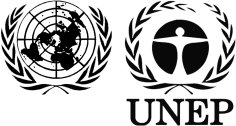 BCUNEP/CHW/CC.13/4/Add.1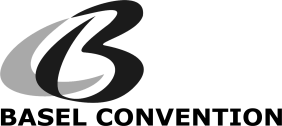 Distr.: General 
19 July 2018English onlyNumber of State Parties per regionNumber if State Parties not required to report for 2014 Number of State Parties required to report for 2014Complete report submitted on timeComplete report submitted but lateIncomplete report submitted on timeIncomplete report submitted lateState Parties that submitted a reportState Parties that did not reportAfrican States5335033741733Asia-Pacific States52349228142623Central and Eastern European States220225327175Latin America and the Caribbean States31031109102011Western Europe and others States2702743710243All Parties (sum of above)18561791511334510475Number of State Parties required to report for 2014Number of State Parties that did not reportNumber of State Parties that  reported (complete and incomplete)Completeness of 
Parts I and IIAfrican States503317Both parts complete: 6 African States503317Part I only complete:  2  African States503317Part II only complete:  0 African States503317Both parts incomplete:  9Asia-Pacific States492326Both parts complete:  4 Asia-Pacific States492326Part I only complete: 11 Asia-Pacific States492326Part II only complete:  0 Asia-Pacific States492326Both parts incomplete:  11 Central and Eastern European States22517Both parts complete:  8 Central and Eastern European States22517Part I only complete:  7 Central and Eastern European States22517Part II only complete:  0 Central and Eastern European States22517Both parts incomplete:  2Latin America and the Caribbean States311120Both parts complete:  1 Latin America and the Caribbean States311120Part I only complete:  15 Latin America and the Caribbean States311120Part II only complete:  0 Latin America and the Caribbean States311120Both parts incomplete: 4 Western Europe and others States27324Both parts complete: 7 Western Europe and others States27324Part I only complete:  14 Western Europe and others States27324Part II only complete:  0 Western Europe and others States27324Both parts incomplete:  3 Totals:17975104Reporting yearItemTotalAfricaAsia and PacificCEELACWEOG2014Number of Parties required to report17950492231272014Number of reports submitted10417261720242014Percentage of Parties reporting58%34%53%77%65%89%2014Number of reports submitted complete and on time15325142014Percentage of reports submitted complete and on time (target: 10%)8%6%4%23%3%15%2014Number of reports submitted complete but late11323032014Number of reports submitted complete (on time and late)25648172014Percentage of reports submitted complete (on time or late) (target: 20%)15%12%8%36%3%26%PartyFully reported and on timeFully reported, but lateIncomplete, but on timeIncomplete, but on timeIncomplete and lateIncomplete and lateNot reportedPartyFully reported and on timeFully reported, but latePART I
incompletePART II
incompletePART I
incompletePART II
incompleteNot reported1AlgeriaXX2BeninX3BotswanaX4Burkina FasoX5BurundiX6CameroonX7Cape VerdeX8Central African RepublicX9ChadX10ComorosX11Congo (Republic of the)XX12Cote d'IvoireX13Democratic Republic of CongoX14DjiboutiX15EgyptX16Equatorial GuineaX17EritreaX18EthiopiaX19GabonX20GambiaX21GhanaX22GuineaX23Guinea-BissauX24KenyaX25LesothoX26LiberiaX27Libyan Arab JamahiriyaX28MadagascarXX29MalawiX30MaliX31MauritaniaX32MauritiusX33MoroccoX34MozambiqueXX35NamibiaX36NigerX37NigeriaXX38RwandaX39SenegalX40SeychellesX41SomaliaX42South AfricaX43SudanX44SwazilandX45TogoX46TunisiaX47UgandaX48United Republic of TanzaniaX49ZambiaX50ZimbabweXTotals for Africa33372433PartyFully reported and on timeFully reported, but lateIncomplete, but on timeIncomplete, but on timeIncomplete and lateIncomplete and lateNot reportedPartyFully reported and on timeFully reported, but latePART I
incompletePART II
incompletePART I
incompletePART II
incompleteNot reported1AfganistanX2AzerbaijanX3BahrainX4BangladeshXX5BhutanX6Brunei DarussalamX7CambodiaX8ChinaX9Cook IslandsX10CyprusX11Democratic People's Republic of KoreaX12IndiaX13IndonesiaXX14Iran (Islamic Republic of)X15IraqXX16JapanXX17JordanX18KazakhstanX19KiribatiX20KuwaitX21KyrgyzstanX22Lao People's Democratic RepublicX23LebanonX24MalaysiaXX25MaldivesXX26Marshall IslandsX27Micronesia (Federated States of)X28MongoliaX29NauruX30NepalXX31OmanXX32PalauXX33PakistanX34Papua New GuineaX35PhilippinesX36QatarX37Republic of KoreaX38SamoaX39Saudi ArabiaX40SingaporeX41Sri LankaX42Syrian Arab RepublicX43ThailandX44TongaX45TurkmenistanX46United Arab EmiratesX47UzbekistanXX48Viet NamXX49YemenX Totals for Asia224871423PartyFully reported and on timeFully reported, but lateIncomplete, but on timeIncomplete, but on timeIncomplete and lateIncomplete and lateNot reportedPartyFully reported and on timeFully reported, but latePART I
incompletePART II
incompletePART I
incompletePART II
incompleteNot reported1AlbaniaX2ArmeniaX3BelarusX4Bosnia and HerzegovinaX5BulgariaX6CroatiaXX7Czech Republic X8EstoniaX9GeorgiaX10HungaryX11LatviaX12LithuaniaX13MontenegroX14PolandX15Republic of MoldovaXX16RomaniaX17Russian FederationX18SerbiaX19SlovakiaX20SloveniaX21The Former Yugoslav Republic of MacedoniaX22UkraineXTotals for Eastern Europe5312175PartyFully reported and on timeFully reported, but lateIncomplete, but on timeIncomplete, but on timeIncomplete and lateIncomplete and lateNot reportedPartyFully reported and on timeFully reported, but latePART I
incompletePART II
incompletePART I
incompletePART II
incompleteNot reported1Antigua and BarbudaX2ArgentinaX3BahamasX4BarbadosX5BelizeX6BoliviaX7BrazilX8ChileX9ColombiaX10Costa RicaX11CubaXX12DominicaX13Dominican RepublicX14EcuadorX15El SalvadorXX16GuatemalaX17GuyanaX18HondurasX19JamaicaX20MexicoX21NicaraguaX22PanamaX23ParaguayX24PeruX25Saint Kitts and NevisX26Saint LuciaX27Saint Vincent and the GrenadinesX28SurinameX29Trinidad and TobagoXX30UruguayX31VenezuelaXXTotals for Latin America and the Caribbean101931011PartyFully reported and on timeFully reported, but lateIncomplete, but on timeIncomplete, but on timeIncomplete and lateIncomplete and lateNot reportedPartyFully reported and on timeFully reported, but latePART I
incompletePART II
incompletePART I
incompletePART II
incompleteNot reported1AndorraX2AustraliaX3AustriaX4BelgiumX5CanadaX6DenmarkX7FinlandX8FranceX9GermanyX10GreeceX11IcelandXX12IrelandX13IsraelXX14ItalyX15LiechtensteinX16LuxembourgX17MaltaX18MonacoXX19NetherlandsX20New ZealandX21NorwayX22PortugalX23SpainX24SwedenX25SwitzerlandX26TurkeyX27United Kingdom of Great Britain and Northern IrelandXTotals for Western Europe and others43073103Item in the questionnaireSubject soughtNumber of incomplete responses 
(out of 104)Percentage of incomplete responses 
(out of 104)Part I: Status of InformationPart I: Status of InformationPart I: Status of InformationPart I: Status of Information1aCompetent authority11%1bFocal point002aNational definition of waste002bNational definition of hazardous waste002cRegulate/control any additional hazardous wastes 002dAny wastes that require special consideration for TBM33%2eSource or basis of definition22%2fNational definition of hazardous waste cover wastes other than listed in Annexes I, II and VIII44%2g(i)Specify any requirements (procedures) concerning transboundary movements55%2g(ii)Any waste other than those identified above that require special consideration33%3aAmendment to the Basel Convention (Decision III/1) being implemented003bRestrictions on the export of hazardous wastes and other wastes for final disposal003b(i)      Relevant legislation003b(ii)      Country/region and/or waste which could be covered by the restriction003cRestrictions on the export of hazardous wastes and other wastes for recovery003c(i)     Relevant legislation003c(ii)     Country/region and/or waste which could be covered by the restriction003dRestrictions on the import of hazardous wastes and other wastes for disposal003d(i)     Relevant legislation003d(ii)     Country/region and/or waste which could be covered by the restriction11%3eRestrictions on the import of hazardous wastes and other wastes for recovery003e(i)     Relevant legislation22%3e(ii)     Country/region and/or waste which could be covered by the restriction33%3fRestrictions on transit of hazardous wastes and other wastes for recovery003f(i)     Relevant legislation003f(ii)     Country/region and/or waste which could be covered by the restriction22%4aNotification and Movement document forms of  used and/or accepted 004a(i)     Problems in the usage of the Notification and Movement document forms004a(ii)     Information on any other forms which are used and/or accepted55%4bLanguages accepted to receive Notification and Movement document forms004cAdditional information requirements in addition to those listed under Annex V (A and B) of the Basel Convention11%4dBorder control for export/import/transit established004d(i)Harmonized system on customs control of the WCO used11%5Measures taken for the reduction and/or elimination of the amount of hazardous wastes and other wastes generated005(i)     National strategies/policies005(ii)     Legislation, regulations and guidelines005(iii)     Economic instruments/initiatives22%5(iv)    Measures taken by industries/waste generators44%6Measures taken for the reduction of the amount of hazardous wastes and other wastes subject to the transboundary movement 006(i)     National strategies/policies006(ii)     Legislation, regulations and guidelines22%6(iii)     Economic instruments/initiatives44%6(iv)     Measures taken by industries/waste generators33%7Effect on human health and the environment: Available statistics, studies, monitoring reports, etc or alternatively provide contact information 33%Table 1Bilateral, multilateral or regional agreements1111%Table 2Disposal facilities or sources of information22%Table 3Recovery facilities or sources of information66%Table 4Sources of technical assistance11%Table 5Sources of financial assistance77%Part II: Annual ReportingPart II: Annual ReportingPart II: Annual ReportingPart II: Annual ReportingTable 6Export of hazardous wastes and other wastes in the specific year 1313%Table 7Import of hazardous wastes and other wastes in the specific year 2120%Table 8ATotal Amount of Generation of hazardous wastes and other wastes in 2011Total amount under Art. 1(1)aTotal amount under Art. 1(a)bTotal amount of other wastes (Annex II: Y46-Y47) 6260%Table 8B
not mandatoryGeneration of hazardous wastes and other wastes by Y-categories in the specific year4038%Table 9Disposals which did not proceed as intended4139%Table 10Accidents occurring during the transboundary movement and disposal of hazardous wastes and other wastes4139%Number of State Parties per regionNumber if State Parties not required to report for 2015 Number of State Parties required to report for 2015Complete report submitted on timeComplete report submitted but lateIncomplete report submitted on timeIncomplete report submitted lateState Parties that submitted a reportState Parties that did not reportAfrican States5325134692229Asia-Pacific States5234914872029Central and Eastern European States220225534175Latin America and the Caribbean States3103122861813Western Europe and others States2702705116225All Parties (sum of above)18555180112036329981Number of State Parties required to report for 2015Number of State Parties that did not reportNumber of State Parties that  reported (complete and incomplete)Completeness of 
Parts I and IIAfrican States512922Both parts complete: 7African States512922Part I only complete:  7  African States512922Part II only complete:  0 African States512922Both parts incomplete:  8Asia-Pacific States492920Both parts complete:  5 Asia-Pacific States492920Part I only complete: 9 Asia-Pacific States492920Part II only complete:  0 Asia-Pacific States492920Both parts incomplete:  6Central and Eastern European States22517Both parts complete:  10 Central and Eastern European States22517Part I only complete:  6 Central and Eastern European States22517Part II only complete:  0 Central and Eastern European States22517Both parts incomplete:  1Latin America and the Caribbean States311318Both parts complete:  4 Latin America and the Caribbean States311318Part I only complete:  11 Latin America and the Caribbean States311318Part II only complete:  0 Latin America and the Caribbean States311318Both parts incomplete: 3 Western Europe and others States27522Both parts complete: 5 Western Europe and others States27522Part I only complete:  16 Western Europe and others States27522Part II only complete:  0 Western Europe and others States27522Both parts incomplete:  1 Totals:1808199Reporting yearItemTotalAfricaAsia and PacificCEELACWEOG2015Number of Parties required to report18051492231272015Number of reports submitted9922201718222015Percentage of Parties reporting55%43%41%77%58%81%2015Number of reports submitted complete and on time11215202015Percentage of reports submitted complete and on time (target: 10%)6%4%2%23%6%0%2015Number of reports submitted complete but late20545252015Number of reports submitted complete (on time and late)317510452015Percentage of reports submitted complete (on time or late) (target: 20%)17%14%10%45%13%19%PartyFully reported and on timeFully reported, but lateIncomplete, but on timeIncomplete, but on timeIncomplete and lateIncomplete and lateNot reportedPartyFully reported and on timeFully reported, but latePART I
incompletePART II
incompletePART I
incompletePART II
incompleteNot reported1AlgeriaXX2BeninX3BotswanaX4Burkina FasoX5BurundiX6CameroonX7Cape VerdeX8Central African RepublicX9ChadX10ComorosX11Congo (Republic of the)XX12Cote d'IvoireX13Democratic Republic of CongoX14DjiboutiXX15EgyptX16Equatorial GuineaX17EritreaX18EthiopiaX19GabonX20GambiaX21GhanaX22GuineaX23Guinea-BissauX24KenyaX25LesothoX26LiberiaX27Libyan Arab JamahiriyaX28MadagascarXX29MalawiX30MaliX31MauritaniaX32MauritiusX33MoroccoX34MozambiqueXX35NamibiaX36NigerX37NigeriaXX38RwandaX39Sao Tome and PrincipeX40SenegalX41SeychellesX42SomaliaX43South AfricaX44SudanX45SwazilandX46TogoX47TunisiaX48UgandaX49United Republic of TanzaniaX50ZambiaX51ZimbabweXTotals for Africa34462929PartyFully reported and on timeFully reported, but lateIncomplete, but on timeIncomplete, but on timeIncomplete and lateIncomplete and lateNot reportedPartyFully reported and on timeFully reported, but latePART I
incompletePART II
incompletePART I
incompletePART II
incompleteNot reported1AfganistanX2AzerbaijanX3BahrainX4BangladeshX5BhutanX6Brunei DarussalamXX7CambodiaX8ChinaX9Cook IslandsX10CyprusX11Democratic People's Republic of KoreaX12IndiaX13IndonesiaX14Iran (Islamic Republic of)X15IraqX16JapanX17JordanX18KazakhstanXX19KiribatiX20KuwaitX21KyrgyzstanX22Lao People's Democratic RepublicX23LebanonX24MalaysiaXX25MaldivesX26Marshall IslandsX27Micronesia (Federated States of)X28MongoliaX29NauruX30NepalX31OmanXX32PalauX33PakistanX34Papua New GuineaX35PhilippinesX36QatarX37Republic of KoreaX38SamoaX39Saudi ArabiaX40SingaporeX41Sri LankaX42Syrian Arab RepublicX43ThailandX44TongaX45TurkmenistanX46United Arab EmiratesXX47UzbekistanX48Viet NamXX49YemenX Totals for Asia14383729PartyFully reported and on timeFully reported, but lateIncomplete, but on timeIncomplete, but on timeIncomplete and lateIncomplete and lateNot reportedPartyFully reported and on timeFully reported, but latePART I
incompletePART II
incompletePART I
incompletePART II
incompleteNot reported1AlbaniaX2ArmeniaX3BelarusX4Bosnia and HerzegovinaX5BulgariaX6CroatiaX7Czech RepublicX8EstoniaX9GeorgiaX10HungaryX11LatviaX12LithuaniaX13MontenegroX14PolandX15Republic of MoldovaXX16RomaniaX17Russian FederationX18SerbiaX19SlovakiaX20SloveniaX21The Former Yugoslav Republic of MacedoniaX22UkraineX Totals for Eastern Europe5503145PartyFully reported and on timeFully reported, but lateIncomplete, but on timeIncomplete, but on timeIncomplete and lateIncomplete and lateNot reportedPartyFully reported and on timeFully reported, but latePART I
incompletePART II
incompletePART I
incompletePART II
incompleteNot reported1Antigua and BarbudaX2ArgentinaX3BahamasX4BarbadosX5BelizeX6BoliviaX7BrazilX8ChileX9ColombiaX10Costa RicaX11CubaX12DominicaX13Dominican RepublicX14EcuadorX15El SalvadorX16GuatemalaX17GuyanaX18HondurasX19JamaicaX20MexicoX21NicaraguaX22PanamaX23ParaguayX24PeruX25Saint Kitts and NevisX26Saint LuciaX27Saint Vincent and the GrenadinesX28SurinameX29Trinidad and TobagoXX30UruguayXX31VenezuelaXX Totals for Latin America and the Caribbean22083613PartyFully reported and on timeFully reported, but lateIncomplete, but on timeIncomplete, but on timeIncomplete and lateIncomplete and lateNot reportedPartyFully reported and on timeFully reported, but latePART I
incompletePART II
incompletePART I
incompletePART II
incompleteNot reported1AndorraX2AustraliaX3AustriaX4BelgiumX5CanadaX6DenmarkX7FinlandX8FranceX9GermanyX10GreeceX11IcelandX12IrelandX13IsraelX14ItalyX15LiechtensteinX16LuxembourgX17MaltaX18MonacoX19NetherlandsX20New ZealandX21NorwayX22PortugalX23SpainX24SwedenX25SwitzerlandX26TurkeyXX27United Kingdom of Great Britain and Northern IrelandX Totals for Western Europe and others05111065Item in the questionnaireSubject soughtNumber of incomplete responses 
(out of 99)Number of incomplete responses 
(out of 99)Percentage of incomplete responses 
(out of 99)Percentage of incomplete responses 
(out of 99)Part I: Status of InformationPart I: Status of InformationPart I: Status of InformationPart I: Status of InformationPart I: Status of InformationPart I: Status of Information1aCompetent authorityCompetent authority0001bFocal pointFocal point0002aNational definition of wasteNational definition of waste0002bNational definition of hazardous wasteNational definition of hazardous waste111%2cRegulate/control any additional hazardous wastes Regulate/control any additional hazardous wastes 111%2dAny wastes that require special consideration for TBMAny wastes that require special consideration for TBM0002eSource or basis of definitionSource or basis of definition0002fNational definition of hazardous waste cover wastes other than listed in Annexes I, II and VIIINational definition of hazardous waste cover wastes other than listed in Annexes I, II and VIII0002g(i)Specify any requirements (procedures) concerning transboundary movementsSpecify any requirements (procedures) concerning transboundary movements111%2g(ii)Any waste other than those identified above that require special considerationAny waste other than those identified above that require special consideration111%3aAmendment to the Basel Convention (Decision III/1) being implementedAmendment to the Basel Convention (Decision III/1) being implemented0003bRestrictions on the export of hazardous wastes and other wastes for final disposalRestrictions on the export of hazardous wastes and other wastes for final disposal0003b(i)      Relevant legislation      Relevant legislation0003b(ii)      Country/region and/or waste which could be covered by the restriction      Country/region and/or waste which could be covered by the restriction0003cRestrictions on the export of hazardous wastes and other wastes for recoveryRestrictions on the export of hazardous wastes and other wastes for recovery0003c(i)     Relevant legislation     Relevant legislation0003c(ii)     Country/region and/or waste which could be covered by the restriction     Country/region and/or waste which could be covered by the restriction0003dRestrictions on the import of hazardous wastes and other wastes for disposalRestrictions on the import of hazardous wastes and other wastes for disposal0003d(i)     Relevant legislation     Relevant legislation0003d(ii)     Country/region and/or waste which could be covered by the restriction     Country/region and/or waste which could be covered by the restriction111%3eRestrictions on the import of hazardous wastes and other wastes for recoveryRestrictions on the import of hazardous wastes and other wastes for recovery0003e(i)     Relevant legislation     Relevant legislation111%3e(ii)     Country/region and/or waste which could be covered by the restriction     Country/region and/or waste which could be covered by the restriction222%3fRestrictions on transit of hazardous wastes and other wastes for recoveryRestrictions on transit of hazardous wastes and other wastes for recovery0003f(i)     Relevant legislation     Relevant legislation0003f(ii)     Country/region and/or waste which could be covered by the restriction     Country/region and/or waste which could be covered by the restriction111%4aNotification and Movement document forms of  used and/or accepted Notification and Movement document forms of  used and/or accepted 0004a(i)     Problems in the usage of the Notification and Movement document forms     Problems in the usage of the Notification and Movement document forms0004a(ii)     Information on any other forms which are used and/or accepted     Information on any other forms which are used and/or accepted0004bLanguages accepted to receive Notification and Movement document formsLanguages accepted to receive Notification and Movement document forms0004cAdditional information requirements in addition to those listed under Annex V (A and B) of the Basel ConventionAdditional information requirements in addition to those listed under Annex V (A and B) of the Basel Convention0004dBorder control for export/import/transit establishedBorder control for export/import/transit established0004d(i)Harmonized system on customs control of the WCO usedHarmonized system on customs control of the WCO used0005Measures taken for the reduction and/or elimination of the amount of hazardous wastes and other wastes generatedMeasures taken for the reduction and/or elimination of the amount of hazardous wastes and other wastes generated0005(i)     National strategies/policies     National strategies/policies0005(ii)     Legislation, regulations and guidelines     Legislation, regulations and guidelines0005(iii)     Economic instruments/initiatives     Economic instruments/initiatives0005(iv)    Measures taken by industries/waste generators    Measures taken by industries/waste generators111%6Measures taken for the reduction of the amount of hazardous wastes and other wastes subject to the transboundary movement Measures taken for the reduction of the amount of hazardous wastes and other wastes subject to the transboundary movement 0006(i)     National strategies/policies     National strategies/policies0006(ii)     Legislation, regulations and guidelines     Legislation, regulations and guidelines0006(iii)     Economic instruments/initiatives     Economic instruments/initiatives0006(iv)     Measures taken by industries/waste generators     Measures taken by industries/waste generators0007Effect on human health and the environment: Available statistics, studies, monitoring reports, etc or alternatively provide contact information Effect on human health and the environment: Available statistics, studies, monitoring reports, etc or alternatively provide contact information 000Table 1Bilateral, multilateral or regional agreementsBilateral, multilateral or regional agreements777%Table 2Disposal facilities or sources of informationDisposal facilities or sources of information111%Table 3Recovery facilities or sources of informationRecovery facilities or sources of information555%Table 4Sources of technical assistanceSources of technical assistance222%Table 5Sources of financial assistanceSources of financial assistance777%Part II: Annual ReportingPart II: Annual ReportingPart II: Annual ReportingPart II: Annual ReportingTable 6Export of hazardous wastes and other wastes in the specific year 1010%Table 7Import of hazardous wastes and other wastes in the specific year 1919%Table 8ATotal Amount of Generation of hazardous wastes and other wastes in 2011Total amount under Art. 1(1)aTotal amount under Art. 1(a)bTotal amount of other wastes (Annex II: Y46-Y47) 5253%Table 8B
not mandatoryGeneration of hazardous wastes and other wastes by Y-categories in the specific year4343%Table 9Disposals which did not proceed as intended3636%Table 10Accidents occurring during the transboundary movement and disposal of hazardous wastes and other wastes3636%